Temat: Polskie symbole narodowePolska – Poniżej znajduje się mapa Polski, flaga oraz godło. Waszym zadaniem  jest wysłuchanie wiersza i  wskazywanie symboli pojawiających się w treści wiersza. 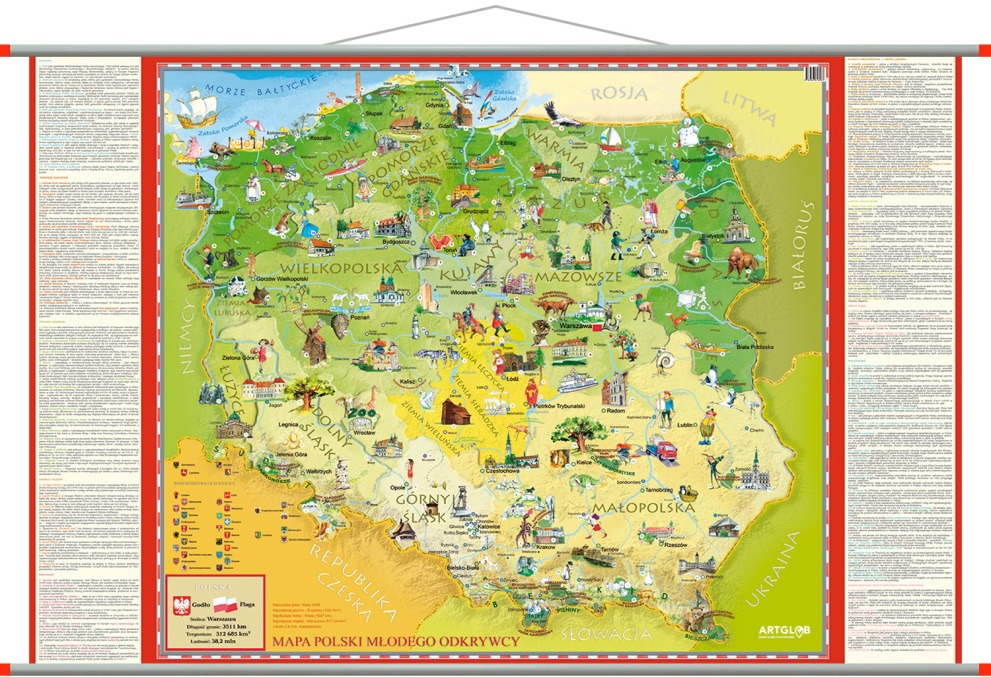 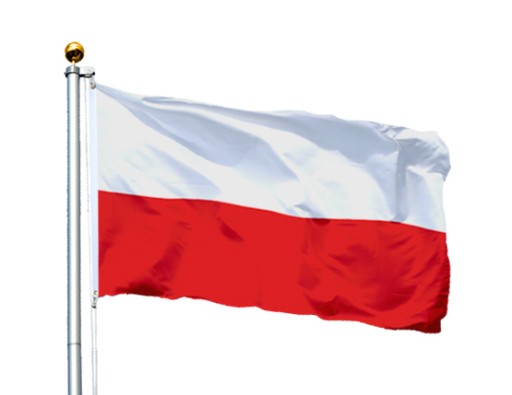 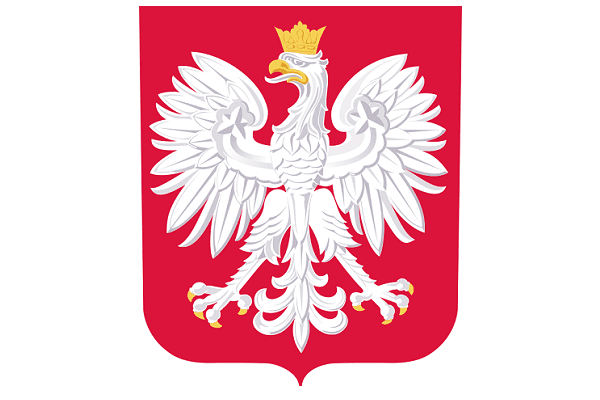 Polska (fragment) Małgorzata Strzałkowska Mazurek Dąbrowskiego – Wysłuchajcie hymnu narodowego, możecie też zaśpiewać. Spróbujcie odpowiedzieć na pytania.W jakich okolicznościach słyszycie hymn Polski? Dlaczego Mazurek Dąbrowskiego jest odgrywany, gdy Polacy zwyciężą w ważnym turnieju? W jaki sposób powinniśmy słuchać hymnu? https://www.youtube.com/watch?v=_5VZNXrywooMazurek Dąbrowskiego sł. Józef Wybicki, muz. autor nieznany Jeszcze Polska nie zginęła, Kiedy my żyjemy. Co nam obca przemoc wzięła, Szablą odbierzemy. Ref.: Marsz, marsz, Dąbrowski, Z ziemi włoskiej do Polski, Za twoim przewodem Złączym się z narodem. Przejdziem Wisłę, przejdziem Wartę, Będziem Polakami. Dał nam przykład Bonaparte, Jak zwyciężać mamy. Ref.: Marsz, marsz…Jak Czarniecki do Poznania Po szwedzkim zaborze, Dla ojczyzny ratowania Wrócim się przez morze. Ref.: Marsz, marsz… Już tam ojciec do swej Basi Mówi zapłakany – Słuchaj jeno, pono nasi Biją w tarabany. Ref.: Marsz, marsz…Godło Polski” – wiecie już jak wygląda godło Polski. Przygotujcie czerwoną kartkę i białą farbę. Jeżeli nie macie czerwonej kartki, można białą kartkę pomalować czerwoną farbą. Następnie namalujcie na swojej czerwonej kartce godło Polski palcami zanurzonymi w białej farbie. Doklejcie  koronę wyciętą np. z żółtego papieru lub domalujcie żółtą farbą. Wykonaj karty pracy. Powodzenia!Polska leży w Europie.Polska to jest kraj nad Wisłą.Polska leży nad Bałtykiem.I to wszystko? Nie! Nie wszystko!Polska naszą jest ojczyzną –Tu żyjemy, tu mieszkamy.Tu uczymy się, bawimy,I marzymy, i kochamy.Herb, czasami zwany godłem,To jest wspólny znak rodaków.Orzeł na czerwonej tarczyTo odwieczny herb Polaków.Flaga jest symbolem państwa.Tak wygląda polska flaga –Biały kolor to szlachetność,Czerwień – męstwo i odwaga.Polskim Hymnem NarodowymJest „Mazurek Dąbrowskiego”.„Jeszcze Polska nie zginęła” –Któż z Polaków nie zna tego?